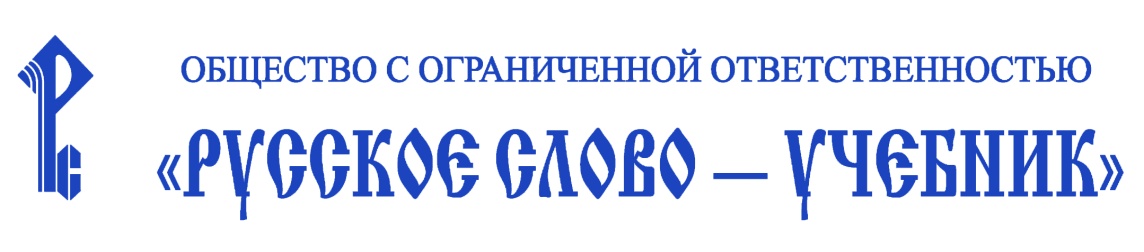 Заявкана присвоение статусаинновационной площадки федерального уровня Центра дошкольного образования Издательства «Русское слово - учебник»
Тема инновационной деятельности (выбрать из предложенных Центром)_________________________________________________________________________________________________Название и адрес органа, организации (с указанием региона) _________________________________________________________________________________Электронный адрес органа, организации_________________________________________________________________________________ИНН организации_________________________________________________________________________________Телефон _______________ Факс ______________ Электронная почта___________________Руководитель органа, организации (ФИО, ученая степень, ученое звание, почетные звания) _________________________________________________________________________________Ответственный исполнитель площадки (ФИО, должность, контактный телефон)_________________________________________________________________________Сроки проведения. 3 года: с                       по                            гг.Возрастная группа воспитанников образовательной организации, определенная для реализации темы площадки (возраст, количество воспитанников)_________________________________________________________________________________Направление деятельности инновационной площадки (указать возможные направления в вашем учреждении):____________________________________________________________________________________________________________________________________________________________________________________________________________________________________К заявке прилагается информационная справка об образовательном учреждении на _____ листах.Руководитель ОО ____________________/________________/